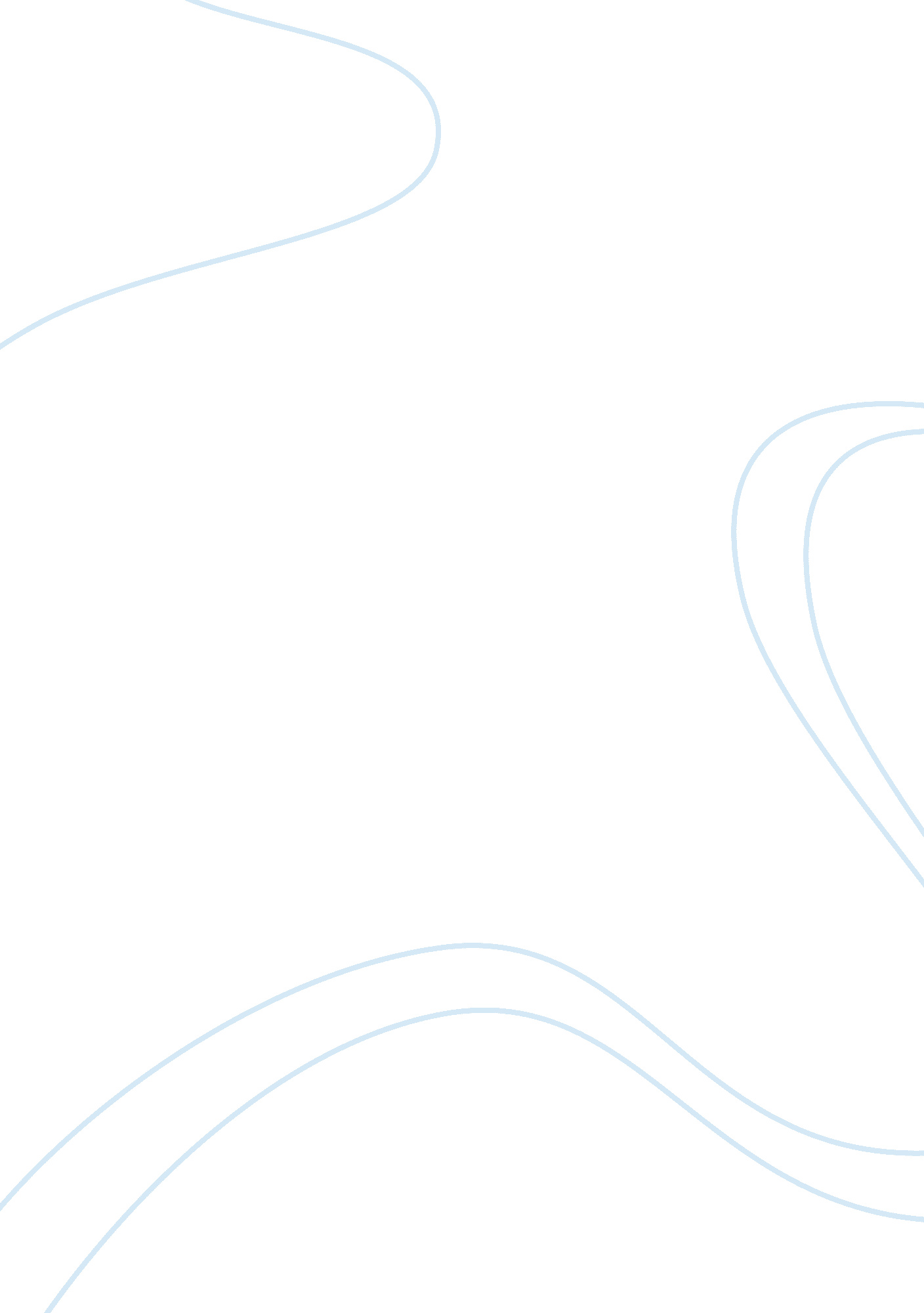 Alive assignment: the miracle in the andes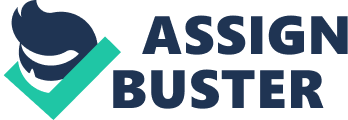 On October 13. 1972. the Uruguayan Air Force Flight 571 had crashed in the Andes. go forthing members of Uruguayan rugger squad and their households to contend for endurance. Of the 45 people who boarded the plane. 12 died in the clang. and another 5 died the following forenoon. This left the staying subsisters to organize a society. create laws/rules. and work together in order to last. Throughout the movie. it is evident that the group maps by working together as one. From the start. up until the terminal. the group continually worked to back up one another. supplying thoughts to guarantee success. and overall. to guarantee endurance. This is apparent in how straight after the clang. they helped one another to liberate themselves from the debris. in how they all worked together to free people from snow after the avalanche. and through how they stuck by members of their group ( even when unconscious. or easy deceasing ) . A great illustration of how they left cipher buttocks was when Nando carried a frostbitten individual back to safety from the mountains ( when they were looking for the tail ) . Through everyone working to assist one another. many lives were saved over the months they spent in the Andes. During their two month span in the Andes. many people acted as leaders. Originally. captain of the squad Antonio Balbi took control and acted as a leader. He did so by assisting others. and commanding the group with respects to determinations. and with the rationing of nutrient. Other than Antonio. others displayed leading in their actions and in assisting others. These persons include Nando Parrado and Roberto Canessa. These two persons in peculiar had become leaders in the rescuing of the group. and in the thought of eating fallen companions. It was these two persons who took the 10 twenty-four hours trek through the mountains and found aid. and these persons who supported others. and found the strength to stay positive. For illustration. when Nando hears that they have called of the hunt for subsisters. he is the lone 1 who reacts positively. and remains a strong leader. At this point he says “ theres good intelligence and bad news…the bad intelligence being that they called off the hunt. at which point everyone reacts negatively and some begin to shout ) The good intelligence is that we are traveling to hold to acquire out of here on our ain. ” In this quotation mark. it is apparent that Nando acts as the leader. remains positive and helps maintain everyone’s spirits up. even in adversity and desperation. These persons were non needfully chosen by the group ( as they did non hold a ballot or a commission ) . but alternatively. rose to the juncture when the group was traveling through adversity. In my sentiment. it was Nando and Canessa who were the most successful as leaders. Throughout the months that the group was in the Andes. many Torahs had been made. These Torahs included no stealing. no taking leftover nutrient. everyone gets an equal portion. even if they are unconscious. and no killing person for a beginning of nutrient. In each of these Torahs. effects were placed on should anyone make up one’s mind to interrupt the law/rule. For illustration. when the machinist ( Carlos Roque ) stole a jacket from person unconscious. Antonio said “ you do that once more and I will kill you. This represents the fact that Antonio had created a law/rule and had placed effects should another individual bargain. He enforced this by returning the jacket to the individual that one time owned it. and by utilizing a threat/force to forestall anyone from stealing one time more. Therefore. failure to move under that peculiar jurisprudence would be punishable by decease. Another illustration is through the jurisprudence of “ no killing another individual merely for a nutrient beginning. ” In this jurisprudence. it was more so the thought of “ everyone demands to lodge together to guarantee survival” ( spoken by Nando ) . instead than a penalty. If person were to kill another individual merely for nutrient. the group may non lodge together. may non forgive the other individual. or may kick them out of the group. In my sentiment. I think that the Torahs and regulations were sensible ( given the state of affairs ) . I have come to this decision through the fact that it is a life and decease state of affairs. and that while the group was in adversity and desperation. they needed to lodge together. I think that if a member of the group is unable to see this so they should in fact be kicked out of the group ( or hold effects ) . for the safety of the group itself. Over the class of 2 months. 16 people had formed a society. created Torahs and regulations. and worked together in order to last. On October 13. 1972. the Uruguayan Air Force Flight 571 had crashed in the Andes. go forthing members of Uruguayan rugger squad and their households to contend for endurance. On December 23. the staying 16 subsisters were rescued. These people survived due to their positive attitude. strength. willingness to last and their religion. The society that they had created had ensured that everyone worked as one. and overall. had played a immense axial rotation in their endurance. 